PROPOSALAPT Member Administrations propose to merge the WTDC Resolution 37 and Resolution 50, with the latter resolution to be suppressed.MOD	ACP/22A11/1RESOLUTION 37 (REV. , 201)Bridging the digital divideThe World Telecommunication Development Conference (, 201),recallinga)	Resolution 37 (Rev. , 201) of the World Telecommunication Development Conference (WTDC);Resolution 139 (Rev. , 201) of the ,recognizinga)	that the telecommunication environment has undergone significant changes since WTDC-1;)	that development in  ICT has continued to reduce the cost of relevant equipment;d)	that many ITU Member States regulations dealing with  issues such as interconnection, determination of tariffs, universal service, etc., designed to bridge the digital divide at the national level;e)	that the introduction of in the provision of telecommunication/ICT services has also to reduc costs to users;)	that there is still an ongoing need to create digital opportunities in developing countries, including the least developed countries, small island developing states, landlocked developing countries and countries with economies in transition, taking advantage of the revolution that ICT ha witnessed and currently witnessing;)	that various activities are being executed towards bridging the digital divide by many international and regional organizations, such as, in addition to ITU, the Organisation for Economic Co-operation and Development (OECD), the United Nations Educational, Scientific and Cultural Organization (UNESCO), the United Nations Development Programme (UNDP), the United Nations Conference on Trade and Development (UNCTAD), the United Nations Economic and Social Council (ECOSOC), the United Nations , the World Bank, the Asia-Pacific Telecommunity (APT), the regional economic communities, the regional development banks and many others, and that such activity has increased following the conclusion of the World Summit on the Information Society (WSIS) and the adoption of the Tunis Agenda for the Information Society, particularly in relation to implementation and follow-up;) 	that the BYND2015 World Youth Summit participants, in the Declaration of Costa Rica 2013, called for equitable and universal access to ICTs, particularly for women and girls, as well as other groups marginalized by the digital divide, and called for the United Nations, the international community and all Member States to consider their words and put them into action,considering)	that each region, country and area should tackle its own specific issues regarding the digital divide, while stressing the importance of cooperation in this area at regional and international level in order to benefit from experience gained;)	that many developing countries do not have the necessary basic infrastructure, long-term plans, laws, appropriate regulations and such like in place for telecommunication/ICT development;)	that the use of radiocommunication systems, in particular satellite systems, to provide access for local communities located in rural or remote areas without increased connection costs due to distance or other geographical characteristics is an extremely useful tool for bridging the digital divide;)	that satellite broadband systems support communication solutions offering high connectivity, speed and reliability in both urban areas and rural and remote areas, and thus constitute a fundamental driver of economic and social development for countries and regions;)	that the development of radiocommunication technologies and deployment of satellite systems enable sustainable and affordable access to information and knowledge, through the provision of communication services with high connectivity (broadband) and wide coverage (regional or global reach), which contribute significantly to bridging the digital divide, efficiently complementing other technologies and enabling countries to be connected directly, quickly and reliablyfurther consideringa)	that the distribution of the benefits brought about by the ICT revolution is not equitable between developing and developed countries, and between social categories within countries, taking into account the commitments of both phases of WSIS to bridge the digital divide and transform it into a digital opportunity;b)	that equitable access to information and the transition of the countries of the developing world into knowledge economies and into the information age will enhance their economic, social and cultural development, in implementation of the aims of the Geneva Plan of Action and Tunis Agenda  Goal 2 () of the strategic plan for the Union for  in Resolution 71 (Rev. , 201) of the ,;	that, in 2015, the United Nations General Assembly assess the outcomes and implementation of both the Millennium Development Goals and the WSIS Tunis Agenda,confirmsthe importance of approaches to funding for bridging the digital divide in the Geneva Plan of Action, the Tunis Agenda and the strategic plan for the Union and of their translation into equitable mechanisms for action, particularly in respect of issues related to Internet management, taking into consideration measures for promoting full gender equality, with due regard for people with specific needs, including persons with disabilities and age-related disabilities, youth and indigenous peoples, telecommunications/ICTs for disaster relief and mitigation, and the child online protection initiative,undertakesto carry out work from which all countries, especially the developing countries, may benefit, with a view to establishing international methods and specific mechanisms to strengthen international cooperation for bridging the digital divide, through connectivity solutions which sustainable and affordable access to ICTs, resolves to request the Director of the Telecommunication Development Bureau1	to continue to follow up the work pursuant to Resolution 8 (Rev. Dubai, 2014) of this conference in creating social connectivity indicators for the digital divide, standard indicators for each country and a single index, in cooperation with the competent organizations in the relevant United Nations agencies, using available statistics so that charts can be compiled to illustrate the current situation of the digital divide in each country and region;to continue to advocate the advantages of developing low-cost, high-quality ICT, that can be directly connected to the networks supporting the Internet  applications;	to continue to assist in developing a user-awareness campaign in order to build user trust and confidence in ICT applications;	to ensure that special programmes under the entres of xcellence continue to address the specific issue of ICT training for poverty alleviation, and to give top priority to these centres;	to continue to identify key ICT applications in rural areas and to cooperate with specialized organizations with a view to developing a standardized user-friendly content format that overcomes the barrier of literacy and language;	to continue to assist in reducing access costs by encouraging manufacturers to develop appropriate technology scalable to broadband applications and having a low operating and maintenance cost, this having been adopted as a key objective of the Union as a whole and ITU Telecommunication Development Sector (ITU-D) in particular;	to assist and support developing countries in researching and assessing difficulties and challenges in the operation and maintenance of multipurpose community telecentres in rural and remote areas, with a view to advising developing countries on models of multipurpose community telecentres, including digital inclusion, in rural and remote areas adapted to local circumstances; 	to encourage members to provide ITU with ICT rural experiences, which can then be put on the ITU-D website;	to continue to assist the Member States and Sector Members in developing a pro-competition policy and regulatory framework for ICTs, including online services and electronic commerce, as well as capacity building in connectivity and accessibility, taking into account the specific needs of women and disadvantaged groups;	to continue to encourage development of broadcast-mode methods for promoting ICT uses in rural areas;	to continue to help in promoting greater participation of women in ICT initiatives, particularly in rural areas;	to promote the implementation of studies or projects and activities, in collaboration with the ITU Radiocommunication Sector (ITU-R), with a view, on the one hand, to complementing national radiocommunication systems, including satellite systems, and, on the other, to increasing knowledge and capacities thereof, in order to achieve optimum utilization of the orbit spectrum resource, with the aim of stimulating the development and coverage of satellite broadband for bridging the digital divide;	to analyse the adoption of measures for collaboration with ITU-R, in order to support studies, projects or systems and, at the same time, to implement joint activities which seek to build capacities in efficient use of the orbit/spectrum resource for the provision of satellite services, with a view to achieving affordable access to satellite broadband and facilitating network connectivity between different areas, countries and regions, especially in the developing countries,invites Member Statesto consider promoting relevant policies to foster public and private investment in the development and construction of radiocommunication systems, including satellite systems, in their countries and regions, and to consider including the use of such systems in their national and/or regional broadband plans, as an additional tool that will help to bridge the digital divide and meet telecommunication needs, especially in the developing countriesReasons:	In order for streamlining WTDC Resolutions, APT Member Administrations propose merge and update Resolutions 37 and 50, with the latter to be repealed.SUP	ACP/22A11/2RESOLUTION 50 (Rev. Dubai, 2014)Optimal integration of information and communication technologiesThe World Telecommunication Development Conference (Dubai, 2014), Reasons:	APT Member Administrations have noted that the WTDC Resolution 37 on “Bridging the digital divide” and Resolution 50 on “Optimal integration of information and communication technologies” share the common aim of bridging the digital divide. APT Members also noted that Resolution 50, which focuses on promoting optimal ICT integration to narrow the digital gap, could be subsumed under Resolution 37.Considering this, there is room to include the essence of Resolution 50 within Resolution 37 in order to address the topic of bridging the digital divide more comprehensively, as well as the ITU-D’s role in addressing this issue. Further, it is also important to encourage ITU-D to work collectively with relevant stakeholders to bridge the digital divide. APT Member Administrations would thus like to propose the merging and updating of WTDC Resolutions 37 and 50, with the latter to be suppressed._________________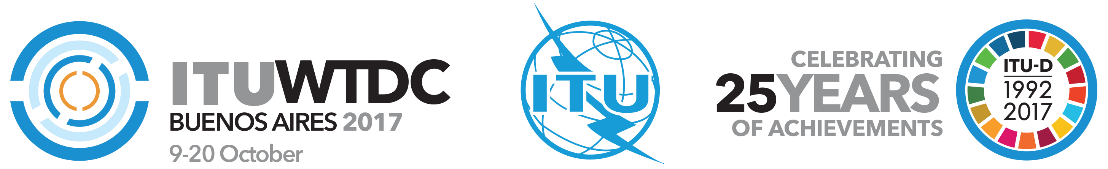 World Telecommunication Development
Conference 2017 (WTDC-17)Buenos Aires, Argentina, 9-20 October 2017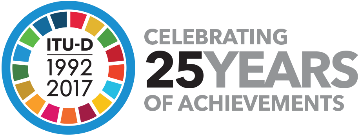 PLENARY MEETINGPLENARY MEETINGRevision 1 to
Document WTDC-17/22(Add.11)-E29 August 2017Original: EnglishAsia-Pacific Telecommunity Member AdministrationsAsia-Pacific Telecommunity Member AdministrationsAsia-Pacific Telecommunity Member AdministrationsSTREAMLINING OF WTDC Resolution 37 (Bridging the digital divide)
AND RESOLUTION 50 (Optimal integration of information 
and communication technologies)STREAMLINING OF WTDC Resolution 37 (Bridging the digital divide)
AND RESOLUTION 50 (Optimal integration of information 
and communication technologies)STREAMLINING OF WTDC Resolution 37 (Bridging the digital divide)
AND RESOLUTION 50 (Optimal integration of information 
and communication technologies)Priority area:	-	Resolutions and recommendationsSummary:With due regard to the importance in reducing the number of WTDC Resolutions for the purpose of optimizing budgetary resources within the ITU-D, APT Members reviewed and identified WTDC resolutions that have synergies and scope to be streamlined.To which, it was noted that WTDC Resolution 37 on “Bridging the digital divide” and Resolution 50 on “Optimal integration of information and communication technologies” share the common aim of bridging the digital divide, with the latter seeking to address the issue specifically through better ICT integration.Considering the broad scope of Resolution 37 that sets the context for the ITU, specifically the ITU-D’s role in bridging the digital divide, and given its thematic relationship with Resolution 50 that aims to narrow the digital gap through optimal ICT integration, APT Members would like to propose merging and updating of WTDC Resolutions 37 and 50, with the latter to be abrogated. Expected results:A merged and streamlined WTDC Resolution 37, with WTDC Resolution 50 to be suppressed in accordance to the Draft Guiding Principles for streamlining WTDC Resolutions.References:Report on the Work of the TDAG Correspondence Group on Streamlining WTDC Resolutions and its relevant Annexes (TDAG17-22/DT/8-E):-	Annex 1 on the Draft Guiding Principles for streamlining WTDC resolutions-	Annex 3 on the detailed mapping of current WTDC resolutions and recommendations to PP Resolutions, ITU-D objectives and ITU-D outcomes/outputs, with a view to streamlining them in preparation for WTDC-17Priority area:	-	Resolutions and recommendationsSummary:With due regard to the importance in reducing the number of WTDC Resolutions for the purpose of optimizing budgetary resources within the ITU-D, APT Members reviewed and identified WTDC resolutions that have synergies and scope to be streamlined.To which, it was noted that WTDC Resolution 37 on “Bridging the digital divide” and Resolution 50 on “Optimal integration of information and communication technologies” share the common aim of bridging the digital divide, with the latter seeking to address the issue specifically through better ICT integration.Considering the broad scope of Resolution 37 that sets the context for the ITU, specifically the ITU-D’s role in bridging the digital divide, and given its thematic relationship with Resolution 50 that aims to narrow the digital gap through optimal ICT integration, APT Members would like to propose merging and updating of WTDC Resolutions 37 and 50, with the latter to be abrogated. Expected results:A merged and streamlined WTDC Resolution 37, with WTDC Resolution 50 to be suppressed in accordance to the Draft Guiding Principles for streamlining WTDC Resolutions.References:Report on the Work of the TDAG Correspondence Group on Streamlining WTDC Resolutions and its relevant Annexes (TDAG17-22/DT/8-E):-	Annex 1 on the Draft Guiding Principles for streamlining WTDC resolutions-	Annex 3 on the detailed mapping of current WTDC resolutions and recommendations to PP Resolutions, ITU-D objectives and ITU-D outcomes/outputs, with a view to streamlining them in preparation for WTDC-17Priority area:	-	Resolutions and recommendationsSummary:With due regard to the importance in reducing the number of WTDC Resolutions for the purpose of optimizing budgetary resources within the ITU-D, APT Members reviewed and identified WTDC resolutions that have synergies and scope to be streamlined.To which, it was noted that WTDC Resolution 37 on “Bridging the digital divide” and Resolution 50 on “Optimal integration of information and communication technologies” share the common aim of bridging the digital divide, with the latter seeking to address the issue specifically through better ICT integration.Considering the broad scope of Resolution 37 that sets the context for the ITU, specifically the ITU-D’s role in bridging the digital divide, and given its thematic relationship with Resolution 50 that aims to narrow the digital gap through optimal ICT integration, APT Members would like to propose merging and updating of WTDC Resolutions 37 and 50, with the latter to be abrogated. Expected results:A merged and streamlined WTDC Resolution 37, with WTDC Resolution 50 to be suppressed in accordance to the Draft Guiding Principles for streamlining WTDC Resolutions.References:Report on the Work of the TDAG Correspondence Group on Streamlining WTDC Resolutions and its relevant Annexes (TDAG17-22/DT/8-E):-	Annex 1 on the Draft Guiding Principles for streamlining WTDC resolutions-	Annex 3 on the detailed mapping of current WTDC resolutions and recommendations to PP Resolutions, ITU-D objectives and ITU-D outcomes/outputs, with a view to streamlining them in preparation for WTDC-17